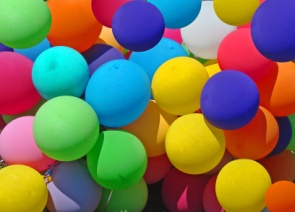 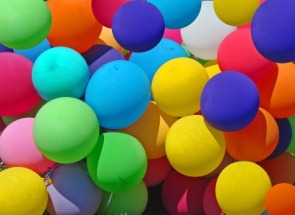 Water Balloon Warm-UpUse the table to the right to answer the questions below.Based on the table, is this a linear function?  How do you know?  If so, what is the rate of change?  Graph the data from the table.  Remember to label your axes.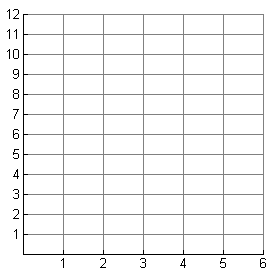 Does your graph confirm your answer to 1a?Find the slope of your graph.  What answer in #1 does your slope match? Does this make sense?  Why or why not?  Write a verbal description of this situation.  How does this connect to the table and the graph? Write an input/output equation to represent this situation.  How does it relate to the other representations?MinutesWater balloons filled12243648510612